British Paediatric Respiratory Society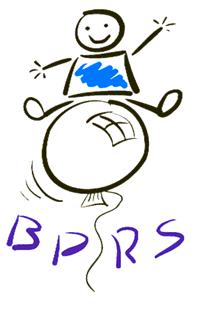 Honorary Treasurer:Dr Julian LeggConsultant in Paediatric Respiratory Medicine,Southampton Children’s Hospital, Southampton SO16 6YDemail: secretary@bprs.co.ukMembership Application FormTitle (Prof/Dr/Mr/Mrs/Miss/Ms/Other) :.			 First Name:…Surname: ………		Job Title: …Work Address: ……………Email address: ……………Please note that the preferred method of correspondence is via email.If you do not wish to receive correspondence via email please specify preferred postal address ie *home address or work address ( * please delete as appropriate)From time to time we receive requests from third parties for contact information of BPRS members to promote conferences, meetings etc. Please indicate if you are happy for this information to be released at the discretion of the Convenor by ticking the appropriate box.Yes		No	Many thanks for completing this application, please return with completed standing order mandate to the above address by mail or emailPost code:………………Tel no:…Tel no:…Home Address:………Home Address:………Home Address:………Home Address:………Home Address:………Home Address:………Home Address:……………………………………………………………Post code:………………………Tel no: ……Tel no: ……Category of membership applied for:-Category of membership applied for:-Category of membership applied for:-(please tick box)(please tick box)(please tick box)(please tick box)Consultant GradeNon-Consultant GradeNon-Consultant GradeNon-Consultant Grade